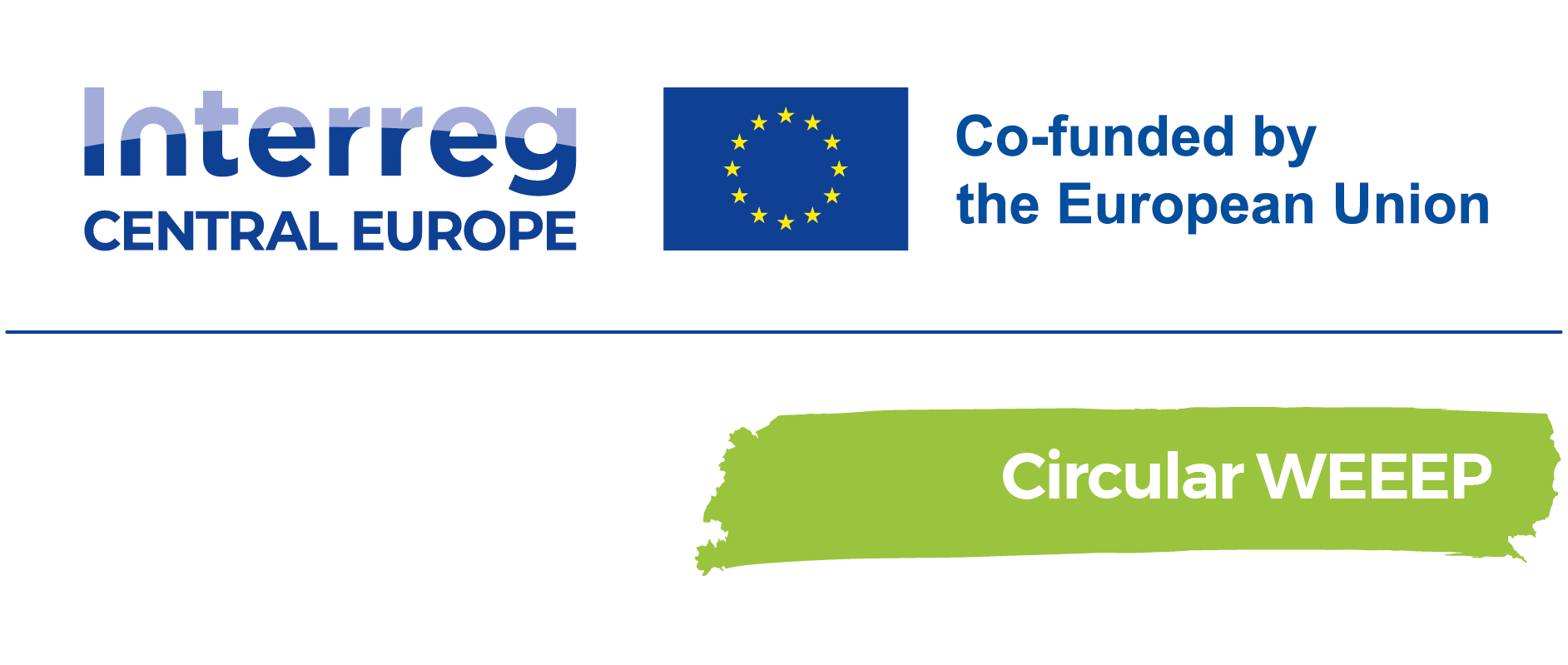 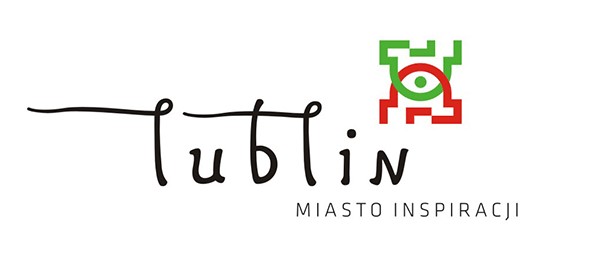 Obieg ZSEERegion 9 LUBLIN POLSKAKwestionariusz 2 – Dane interesariuszyInformacje ogólneNazwa firmy/instytucji *Jaka jest Twoja rola w organizacji?*Jak długo jesteś zaangażowany w zarządzanie odpadami ZSEE i inicjatywy gospodarki o obiegu zamkniętym?*Rodzaj biznesuProszę opisać rodzaj swojej działalności *Opisz krótko główne wyzwania związane z odpadami elektrycznymi i elektronicznymi, przed którymi stoisz *Jakie są Pana zdaniem główne wyzwania na rynku ponownego wykorzystania materiały ZSEE?*Jakiego rodzaju wsparcie na rynku doceniłbyś? (np. zmiana prawa, dotacje itp.)*Jakie zmiany chciałbyś zobaczyć na rynku, aby bardziej promować i wykorzystywać zarządzanie ZSEE?*Z Twojego doświadczenia, jakie są główne przeszkody we wdrażaniu skutecznych praktyk gospodarowania odpadami ZSEE i gospodarki o obiegu zamkniętym?*Prosimy o pozostawienie nam dodatkowych uwag, jak zmotywować rynek do przestrzegania zasad gospodarki o obiegu zamkniętym i skuteczniej gospodarować odpadami ZSEE